Dette nettstedet er under utarbeidelseSosiale medierVi kommer snart til å være på twitter, linkedin, instagram, snapchat, og håper å kunne presentere videoer på egen youtube-kanal snartFølg oss på Facebook: https://www.facebook.com/Psykiskhelseforalle/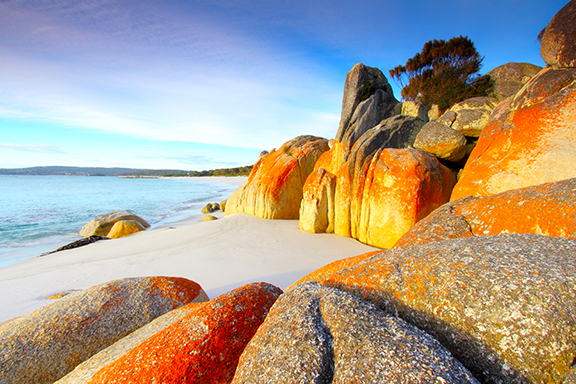 